 			      Дмитро ЮЩУК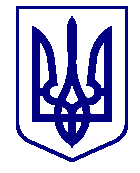 ВАРАСЬКА МІСЬКА РАДА____ сесія  VIII скликанняП Р О Є К Т      Р І Ш Е Н Н Я22.03.2024				    м.Вараш			 № 2889-ПРР-VIII-4310Про внесення змін до установчих документів комунального підприємства «Управляюча компанія «Житлокомунсервіс» Вараської міської радиРозглянувши лист комунального підприємства «Управляюча компанія «Житлокомунсервіс» Вараської міської ради від 14.03.2024 № 4560-101-24, відповідно до частини п’ятої статті 57, частини четвертої статті 78 Господарського кодексу України, статті 25, частини 1 статті 59 Закону України «Про місцеве самоврядування в Україні», Вараська міська радаВИРІШИЛА:1. Внести до установчих документів (Статуту) комунального підприємства «Управляюча компанія «Житлокомунсервіс» Вараської міської ради наступні зміни, а саме у пункті 6.2. Розділу 6. «Майно підприємства та його власність» цифри і слова «…4 277 257,00 грн.…» замінити на цифри і слова «…8 939 757,00 грн…».2. Затвердити статут комунального підприємства «Управляюча компанія «Житлокомунсервіс» Вараської міської ради, затверджений рішенням міської ради від 30.08.2016 № 293 (зі змінами), в новій редакції (додається).3. Уповноважити директора комунального підприємства «Управляюча компанія «Житлокомунсервіс» Вараської міської ради (Н. ВОЙТОВИЧ) подати всі необхідні документи для проведення державної реєстрації змін до установчих документів.4. Визнати такими, що втратило чинність рішення Вараської міської ради від 07.06.2023 № 1955-РР-VIII «Про внесення змін до установчих документів комунального підприємства «Управляюча компанія «Житлокомунсервіс» Вараської міської ради».5. Контроль за виконанням рішення покласти на депутатську постійну комісію з питань комунального майна, житлової політики, інфраструктури та благоустрою та заступника міського голови з питань діяльності виконавчих органів ради Ігоря ВОСКОБОЙНИКА.Міський голова								Олександр МЕНЗУЛ